EDITAL Nº SPO.073, DE 25 DE OUTUBRO DE 2023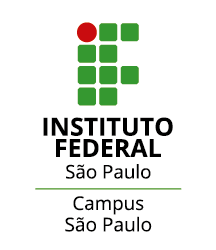 PROCESSO SELETIVO PARA O CURSO DE PÓS-GRADUAÇÃO LATO SENSU ESPECIALIZAÇÃO EM EDUCAÇÃO PROFISSIONAL INTEGRADA À EDUCAÇÃO BÁSICA NA MODALIDADE DE EDUCAÇÃO DE JOVENS E ADULTOS ANEXO II  DECLARAÇÃO PARA CONCORRER ÀS VAGAS RESERVADAS ÀS PESSOAS COM        DEFICIÊNCIAÀ Comissão Organizadora do Processo Seletivo regido pelo do Edital Nº SPO.073, de 25 de outubro de 2023 para o Curso de Pós-Graduação Lato Sensu, Especialização em Educação Profissional Integrada à Educação Basica na Modalidade de Educação de Jovens e Adultos, Campus São Paulo, do Instituto Federal de Educação, Ciência e Tecnologia de São Paulo.Declaro que estou ciente de todas as exigências para concorrer às vagas destinadas às Pessoas com Deficiência, bem como, estou ciente de que se for detectada incongruência ou insuficiência da condição descrita no laudo médico, conforme estabelecido na Lei nº 13.146, de 06 de julho de 2015, no art. 4º do Decreto nº 3.298, de 20 de dezembro de 1999, alterado pelo Decreto nº 5.296/04 , no art. 1º da Lei nº 12.764, de 27 de dezembro de 2012 (Transtorno do Espectro Autista), concorrerei apenas às vagas referentes à ampla concorrência, e também estarei sujeito, a qualquer tempo, às medidas legais cabíveis.OBSERVAÇÃO: O laudo médico deverá ser legível, em formato PDF, atestar a espécie e o grau ou nível da deficiência, com CID, conter o nome do(a) médico(a) especialista, a assinatura e CRM. Caso contrário, o laudo pode não ser considerado válido.  São Paulo, _____ de __________________ de 2023._____________________________________________Assinatura do(a) candidato(a)Nome do(a) Candidato(a):Nome do(a) Candidato(a):CPF:RG:E-mail:Telefone: